                          Drugie, otwarte 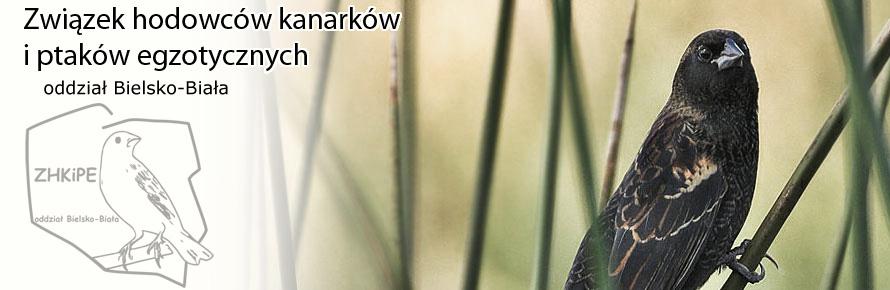                                Mistrzostwa Podbeskidzia Kanarków i Ptaków egzotycznych.                                          Zasady i informacje szczegółowe Opłata za ptaki wystawowe wynosić będzie:Dla ptaków zgłoszonych email w terminie do 10 listopada 30 zł za kolekcję ptaków i 10 zł za ptaka pojedynczego. Opłata dla ptaków bez zgłoszenia email lub ze zgłoszeniem po dniu 10 listopada                wynosić będzie 40 zł za kolekcję ptaków i 15 zł za ptaka pojedynczego.Opłata za katalog będzie wynosić 10 zł. Zakup katalogu jest obowiązkowy dla wszystkich wystawców.Email do zgłaszania ptaków:  poczta@kanarkibielsko.pl  - w terminie do 10 listopada 2018 r.Opłata za ptaki zgłoszone do konkursu obejmuje:- wyżywienie ptaków 15, 16, 17, 18, 19 listopad- opłatę za ocenę dla ekspertów- zakup nagród- opłacenie obsługujących wystawę.Klatki wystawowe:-klatki wystawowe zgodne dla danej rasy według standardu COM,Zgłoszenia email ptaków:Formularz zgłoszeń zamieszczony został w  zakładce dokumenty do pobrania.
W zgłoszeniu proszę poprawnie wpisać sekcję i klasę wystawową z wykazów zamieszczonych poniżej.Jeżeli ilość ptaków zgłaszanych przez hodowcę przekracza ilość rubryk na zgłoszeniu, to hodowca wypełnia kolejne zgłoszenie. Proszę nie dokonywać zmian na formularzu zgłoszeń!Zasady konkursu:Konkurs ptaków odbywać się będzie zgodnie z zasadami określonymi w Ogólnym Regulaminie Konkursów i Wystaw Polskiej Federacji Ornitologicznej. Za kolekcję uznaje się cztery ptaki w danej klasie konkursowej.W przypadku dużej egzotyki I1, I2, J, K, L, M, N – do kolekcji czterech ptaków zaliczać się będzie ptaki o odmiennych mutacjach barwnych. Ważne by były w tej samej klasie konkursowej.Dodatkowa klasa powszechna.Będzie możliwość wystawienia ptaków do oceny w klasie  powszechnej. (ptaki nie z własnej hodowli, na obcych obrączkach, zakupione na zagranicznych giełdach)Nagrodą w tej klasie jest; dyplom – minimum 90 pkt ptak pojedynczy 360 pkt kolekcja.W zgłoszeniach email proszę o dopisanie, że ptaki są wystawiane w klasie powszechnej.Przyjęcia ptaków:Przy przyjęciu ptaków prosimy by każdy hodowca, który zgłosił ptaki elektronicznie posiadał wydrukowane 2 egzemplarze zgłoszenia. Jeden będzie dla organizatorów, a na drugim będziemy potwierdzać  przyjęcie ptaków na wystawę, jak i również na ich podstawie ptaki będą wydawane po wystawie.Najlepsi hodowcy:Przyznane zostaną tytuły w następujących klasach wystawowych.( dyplom oraz medal )Najlepszy Hodowca OM Podbeskidzia 2018 Kanarków Kolorowych sekcja D,Najlepszy Hodowca OM Podbeskidzia 2018 Kanarków Kształtnych sekcja E,Najlepszy Hodowca OM Podbeskidzia 2018 Drobnej Egzotyki sekcja F1, F2, H, O, P,Najlepszy Hodowca OM Podbeskidzia 2018 Dużej Egzotyki sekcja I1, I2, J, K, L, M, N.W konkursie na Najlepszego Hodowcę OM Podbeskidzia 2018  będzie mógł wziąć udział każdy hodowca, który wystawi minimum 8 ptaków w danej klasie wystawowej  czy to w pojedynkach czy to w kolekcjach ( ptaki własne ) Tytuły Najlepszych Hodowców OM Podbeskidzia 2018 zdobędą hodowcy, których 8 ptaków uzyska największą liczbę punktów spośród wszystkich hodowców  wystawiających swoje ptaki  w danej klasie wystawowej podczas  OM Podbeskidzia 2018.Nagrody dla kolekcji i ptaków pojedynczych.Nagrodą w kategorii ptaków pojedynczych w danej klasie jest; dyplom oraz medal, za osiągnięty wynik – minimum 90 pkt.  W kategorii kolekcje w danej klasie nagrodą jest; dyplom oraz puchar, za osiągnięty wynik – minimum 360 kpt.Wręczenie nagród zwycięskim hodowcom, odbędzie się w niedzielę 18.11.2018r. o godz. 13-tej. Nagrody wręczą :Burmistrz oraz Starosta Miasta ŻywiecPrezes Zarządu PZHKiPE oddział Bielsko-Biała